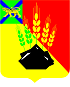   ДУМАМИХАЙЛОВСКОГО МУНИЦИПАЛЬНОГО РАЙОНА  Р Е Ш Е Н И Е с. Михайловка                                                                                                                         № «Об утверждении Положения о формировании и содержании муниципального  архива, включая хранение  архивных  фондов поселений, Михайловского  муниципального района»	Руководствуясь статьей 15 Федерального закона от 6 октября 2003 года № 131-ФЗ «Об общих принципах организации местного самоуправления в  Российской Федерации» и на основании Устава Михайловского муниципального района Приморского края Дума Михайловского муниципального района                                                Р Е Ш И Л А:	 1. Утвердить прилагаемое Положение о формировании и содержании муниципального архива, включая хранение архивных фондов поселений,  Михайловского муниципального района.         2.Признать утратившим силу решение Совета Депутатов муниципального образования Михайловский район от 28.12.2004№ 495 «Об утверждении Положения о формировании и содержании муниципального архива, включая хранение архивных фондов поселений Михайловского муниципального района».      	3. Настоящее решение направить главе района для подписания.Председатель Думы Михайловскогомуниципального района                                                                 В.В. Ломовцев